1.1.4 Автономна Республіка Крим, регіон Східний Крим – проектна пропозиція «Східний Крим» - комплексний розвиток території Східного КримуОсновою для аналізу екологічного, технічного та соціально-економічного стану регіону Східний Крим є офіційна інформація з наступних джерел:- Закон України «Про спеціальний режим інвестиційної діяльності на територіях  пріоритетного розвитку і спеціальну економічну зону «Порт Крим» в Автономній Республіці Крим» від 21.12.2000 року № 2189 – ІІІ (http://uazakon.ru/zakon/zakon-o-spetsialnoy-ekonomicheskoy-zone-portkrim. html);- Постанова Ради Міністрів АРК «Про розвиток регіону «Східний Крим» від 25.05.1999 року № 186 (http://zakon.rada.gov.ua/krym/show/rb 0186001-99);- Програма розвитку і реформування рекреаційного комплексу АРК на 2012-2013 роки, затверджена Постановою ВР АРК від 21.12.2011 № 631-6/11 (http://crimea.gov.ua/images/DOC/program/program_of_development.pdf);-  Офіційний веб-сайт Міністерства економічного розвитку і торгівлі АРК (http://minek-crimea.gov.ua/area_info.php?s_area_id=18&panel_show=2);- Офіційний веб-сайт Міністерства курортів і туризму АРК (http://crimea.gov.ua/novosti/leninskiy-rayon-lidiruet-v-napravlenii-sanatorno-kurortniy-i-turisticheskiy-sektor-ark);- Інвестиційний портал Автономної Республіки Крим (http://www.invest-crimea.gov.ua/project_info.php?project_id=312&factory_id= 115&invest_area_id=);- Офіційний веб-сайт Щьолкінської міської ради (http://schelkino.org);Загальна характеристика регіону Східний Крим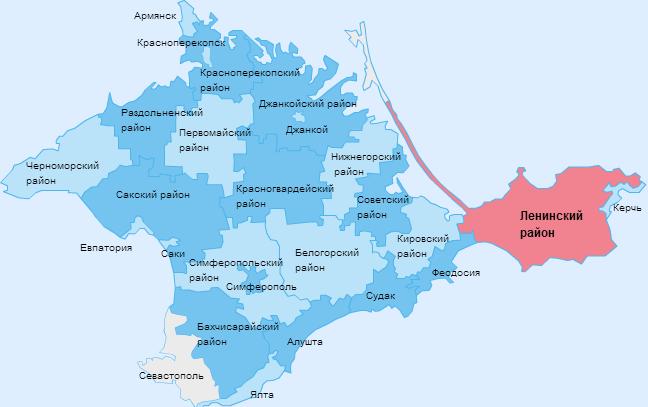 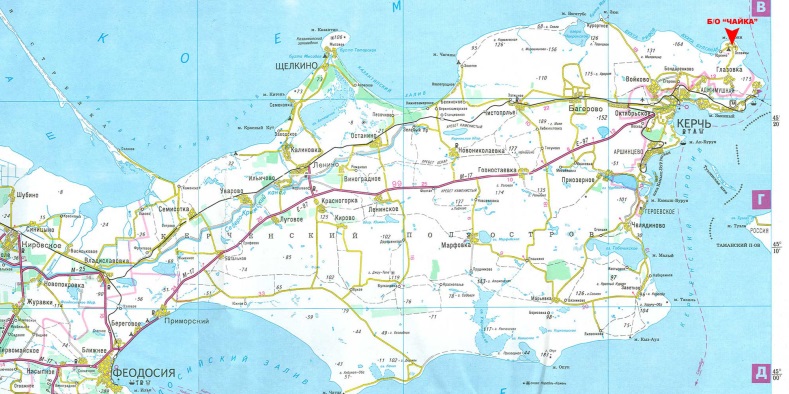 Регіон Східний Крим географічно розташований на Керченському півострові  в адміністративно-територіальних границях міст Керчі, Феодосії та Ленінського району Автономної Республіки Крим. Адміністративна територія Ленінського району (який є найбільшим в АРК) займає практично весь Керченський півострів і має найдовшу берегову лінію - у північній частині - Азовське море (), в південній – Чорне (). На території району знаходяться Опукський (мис Опук) і Казантипський (мис Казантип) заповідники.Станом на 01.2013 року:	Площа Ленінського району – 2918, 6 кв. км. Кількість населення в районі – 63,0 тис. осібЗгідно з Законом України «Про спеціальний режим інвестиційної діяльності на територіях  пріоритетного розвитку і спеціальну економічну зону «Порт Крим» в Автономній Республіці Крим» від 21.12.2000 року № 2189 – ІІІ (http://uazakon.ru/zakon/zakon-o-spetsialnoy-ekonomicheskoy-zone-portkrim. html), до складу територій пріоритетного розвитку (ТПР) включено Східний Крим в адміністративно-територіальних межах Ленінського району. На цих територіях терміном на 30 років вводиться спеціальний режим інвестиційної діяльності по відношенню до суб’єктів підприємницької діяльності, що реалізують інвестиційні проекти в пріоритетних видах економічної діяльності.  Пріоритетними видами діяльності на ТПР «Східний Крим», для яких встановлено спеціальний режим інвестиційної діяльності є:Сільське господарство (розведення овець та птиці);Рибне господарство (ловля риби, діяльність риболовецьких ферм і надання відповідних послуг);Видобуток нафти і газу та супутні послуги; видобуток солі;Промислова переробка рибної продукції; виробництво одягу зі шкіри; виробництво ефірних масел;Виробництво електроенергії;Будівництво;Готелі і ресторани;Транспорт і зв'язок;Діяльність санаторно-курортних закладів.Соціально-економічний розвиток регіону у 2012 роціХарактерними ознаками 2012 року є:Середньомісячна заробітна плата за 2012 рік - 2432 грн., по АРК - 2654 грн.; Рівень зареєстрованого безробіття - 2,91% (АРК -1,57%);Заборгованість по виплаті заробітної плати на економічно активних підприємствах станом на 01.01.2013 становила 610,8 тис. грн. (по АРК - 29,3 млн. грн.);Заборгованість до Пенсійного фонду по економічно активним підприємствам станом на 01.01.2013 составила1,6 млн. грн. (по АРК - 22,1 млн. грн.);Питома вага збиткових підприємств - 50,0% (по АРК - 38,9%);Лідерська позиція (перше місце в АРК) за стратегічним напрямом «Санаторно-курортний і туристичний сектор АРК» - обсяг реалізованих послуг у курортно-рекреаційний галузі в два рази перевищив показники 2011 року, приріст податкових надходжень від туристичного збору – 35,3%. Промисловість. На території Ленінського району господарську діяльність здійснює три великих промислових підприємства: ТОВ «Алеф-Віналь-Крим» (Багаревський завод марочних коньяків) - вироблена продукція - коньяки; Ленінське Райпо - вироблена продукція - макаронні, кондитерські та хлібобулочні вироби; ДАТ «Чорноморнафтогаз» - видобуток природного газу, нафти і газового конденсату.Основними підприємствами розташованими в райцентрі Леніно є: комбікормовий завод, винзавод, хлібоприймальне підприємство, АТ "Нафтобаза", Управління Північно-Кримського каналу, ВАТ "Пересувна механізована колона 128", яка обслуговує русло Північно-Кримського каналу, ДП "Райсільгоспхімія", АТ "РАЙСНАБ», хлібозавод, пекарня, Управління водного господарства, Районне дорожньо-ремонтне управління, друкарня, ОАТП завод "Мелалліст" (ремонт техніки), АТП-14339, Держлісгосп, газобалонна станція, ТОВ "Інкубаційна станція", ДП "Чорноморнафтогазпром".За інформацією станом на 01.2011 року (Соціально-економічний паспорт Ленінського району - http://www.ark.gov.ua/sovmin/mestnie-organy-vlasti/leninskij-rajon/) обсяги промислового виробництва представлено у таблиці 1.46.Таблиця 1.46 – Обсяги промислового виробництваЗа інформацією станом на 01.2013 року (Міністерство економічного розвитку і торгівлі АРК - http://minek-crimea.gov.ua /area_info.php?s_area_id=18&panel_show=2):обсяг реалізованої промислової продукції за 2012 рік склав 244,1 млн. грн. (що становить 1,1% від обсягу АРК), за 2011 рік - 222,3 млн. грн.;обсяг реалізованої промислової продукції на душу населення в 2012 році склав 3,9 тис. грн. (в АРК - 11,3 тис. грн.), за 2011 рік - 3,5 тис. грн. (по АРК - 9,5 тис. грн.).Сільське господарство. Сільськогосподарське виробництво в районі представлено на 68% рослинництвом (вирощування зернових і технічних культур і виробництво кормів) і на 22% представлено тваринництвом (виробництво яєць, молока, вовни, м'яса).За інформацією станом на 01.2011 року (Соціально-економічний паспорт Ленінського району - http://www.ark.gov.ua/sovmin/mestnie-organy-vlasti/leninskij-rajon/) обсяги валового виробництва представлено в таблиці 1.47.Таблиця 1.47 – Обсяги валового виробництва сільськогосподарської продукціїЗа інформацією станом на 01.2013 року (Міністерство економічного розвитку і торгівлі АРК - http://minek-crimea.gov.ua /area_info.php?s_area_id=18&panel_show=2):в сільськогосподарських підприємствах району вироблено на забій м'яса всіх видів худоби та птиці (у живій вазі) - 59 т, виробництво м'яса зросло на 18,0% (по республіці - зростання на 2,8%), вироблено молока - 136 т, виробництво молока скоротилося на 48,3% (АРК зниження на 5,3%);в усіх категоріях господарств поголів'я великої рогатої худоби знизилося на 1,1% в порівнянні з минулим роком (АРК збільшення на 2,9%), поголів'я свиней зменшилося на 26,6% (по республіці - на 6,5%), поголів'я птиці скоротилося на 2,4% (АРК - на 39,8%).Інвестиційна та зовнішньоекономічна діяльність. Згідно з Законом України «Про спеціальний режим інвестиційної діяльності на територіях  пріоритетного розвитку і спеціальну економічну зону «Порт Крим» в Автономній Республіці Крим» від 21.12.2000 року № 2189 – ІІІ та відповідно до «Концепції створення індустріальних парків (промислових) парків», затвердженою розпорядженням КМУ від 01.08.2006 року № 447-р, у 2009 році було розроблено та представлено «Концепцію створення і функціонування Щьолкінського індустріального Парку» (http://schelkino.org/data/files/conception.pdf). Проект ще не реалізується.Станом на 01.2013 року на території регіону Східний Крим реалізується 8 інвестиційних проектів (Кримський інвестиційний портал - http://www.invest-crimea.gov.ua/show_content.php?alias=pere4en&mid=3&m2 =321), основні характеристики яких представлено в таблиці 1.48.Таблиця 1.48 – Інвестиційні проекти на території Східного КримуЗа інформацією станом на 01.2013 року (Міністерство економічного розвитку і торгівлі АРК - http://minek-crimea.gov.ua /area_info.php?s_area_id=18&panel_show=2):обсяг прямих іноземних інвестицій знизився на 1,4% і склав 1,7 млн. дол. США, у розрахунку на одну людину - 26,3 дол. США (автономії - 748,6 дол. США). Інвестиції надійшли з 3 країн світу: від інвесторів Швейцарії - 945 тис. дол. США (інвестиції внесені до підприємства торгівлі; ремонту автомобілів, побутових виробів та предметів особистого вжитку), Віргінських Островів (Брит.) - 612,7 тис. дол. США та Кіпру - 104,1 тис. дол. США (промислові підприємства);у 2012 році обсяг введеного в експлуатацію житла збільшився на 34,4% (по автономії приріст на 45,5%) і склав 7,1 тис. м2 (АРК - 733,3 тис. м2), у розрахунку на 10 тис. населення - 1,1 тис. м2 за середньо республіканським рівнем 3,8 тис. м2;за 2012 рік обсяг імпорту товарів склав 659 тис. дол. США, що на 52,6% менше в порівнянні з 2011 роком. Обсяг експорту послуг у 2012 році склав 984,3 тис. дол. США, що в 1,6 рази більше порівняно з 2011 роком.Наглядніше інформацію про інвестиційну діяльність на території АР Крим представлено на рисунку 1.43.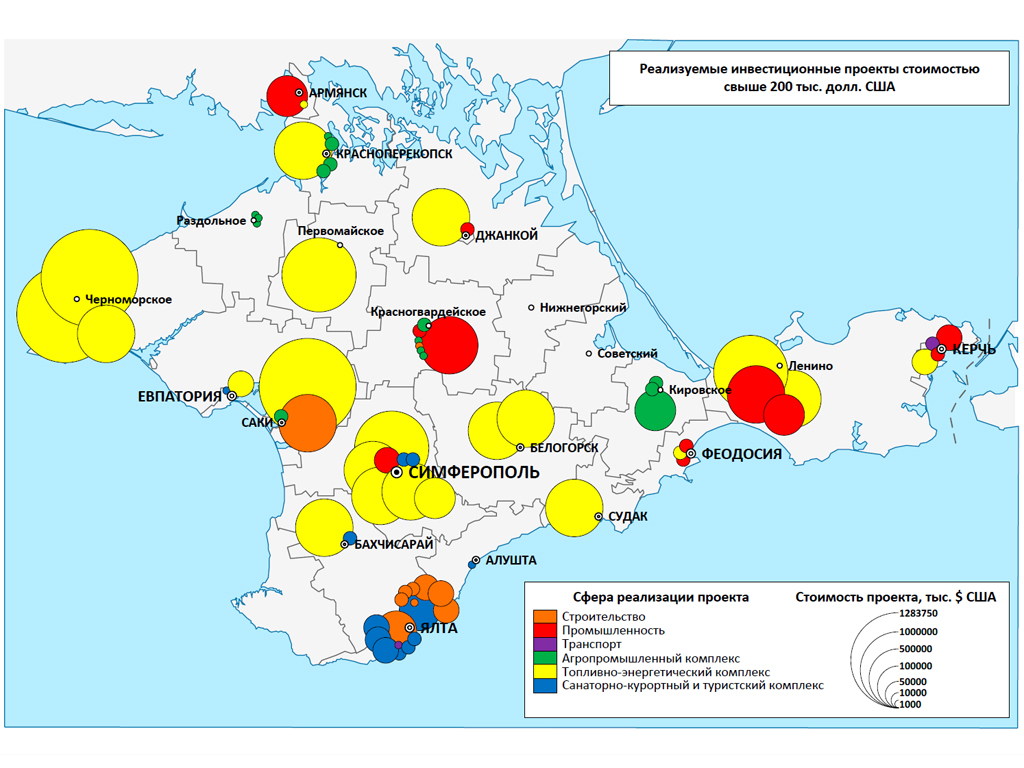 Рисунок 1.43 – Інвестиційні проекти вартістю більше 200 тис.дол.США, що реалізуютьсяЗа інформацією станом на 01.2011 року (Соціально-економічний паспорт Ленінського району - http://www.ark.gov.ua/sovmin/mestnie-organy-vlasti/leninskij-rajon/) динаміку інвестиційних проектів, що реалізуються на території Східного Криму представлено у таблиці 1.49.Таблиця 1.49 – Динаміка інвестицій на території Східного КримуФінансові результати діяльності підприємств. За інформацією станом на 01.2011 року (Соціально-економічний паспорт Ленінського району - http://www.ark.gov.ua/sovmin/mestnie-organy-vlasti/leninskij-rajon/) дохідна частина бюджету Ленінського району представлена в таблиці 1.50.Таблиця 1.50 – Дохідна частина бюджету Ленінського районуЗа інформацією станом на 01.2013 року (Міністерство економічного розвитку і торгівлі АРК - http://minek-crimea.gov.ua /area_info.php?s_area_id=18&panel_show=2):рівень виконання доходів місцевих бюджетів до запланованих Міністерством фінансів України показників за підсумками 2012 року становив 95,9% (по республіці - 103,4%);у 2012 році доходи місцевих бюджетів (без трансфертів) зросли на 49,7% (по республіці відзначено зростання на 22,2%);станом на 01.01.2013 податковий борг за податковими зобов'язаннями платників (без пені) до зведеного бюджету зменшився на 0,8% до 01.01.2012 (АРК відзначено зростання на 27,7%);за січень-вересень 2012 року порівняно з аналогічним періодом 2011 року прибуток прибуткових підприємств від звичайної діяльності до оподаткування знизилася на 19,3% (АРК зниження на 30,8%). Основна її частина (91,0%) сформована у промисловості;збиток збиткових підприємств від звичайної діяльності до оподаткування зменшився на 13,5% (АРК зростання в 2,1 рази). Значні збитки допустили підприємства промисловості;питома вага збиткових підприємств у загальній кількості підприємств на 01.10.2012 склав 50,0% (по АРК - 38,9%).Податковий борг бюджету представлений на рисунку 1.44.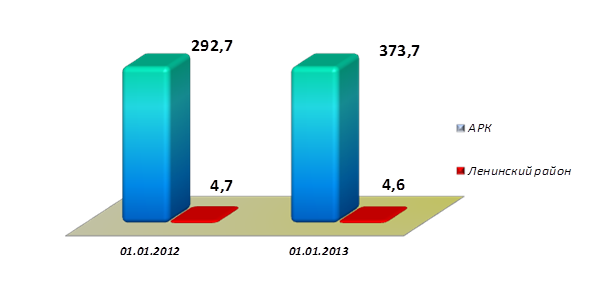 Рисунок 1.44 – Податковий борг за податковими зобов'язаннями платників (без пені) до зведеного бюджету, млн. грн.Розвиток малого бізнесу. За даними Державної податкової служби в Автономній Республіці Крим станом на 01.01.2013 в Ленінському районі зареєстровано 2688 фізичних осіб - підприємців (-2,8% до 01.01.20112, АРК - приріст на 1,4%), юридичних осіб - 306 (+29,7%, по АРК приріст на 9,7%).За аналізований період від суб'єктів малого підприємництва до зведеного бюджету Автономної Республіки Крим надійшло 19 млн. грн., що більше порівняно з 2011 роком в 2,6 рази (в АРК - приріст на 66,4%).У 2012 році в дозвільний центр звернулося 549 суб'єктів підприємницької діяльності, видано 170 документів дозвільного характеру.Транспортний комплекс та інфраструктура. За інформацією станом на 01.2011 року (Соціально-економічний паспорт Ленінського району - http://www.ark.gov.ua/sovmin/mestnie-organy-vlasti/leninskij-rajon/) охарактеризована даними таблиці 1.51.Таблиця 1.51 – Основні характеристики транспортного комплексуАналізуючи транспортний комплекс Східного Криму необхідно звернути увагу на системний вплив промислового регіону – міста Керч. Пріоритетність транспортно-логістичної функції міста Керч визначається її вузловим географічним положенням в Азовсько-Чорноморському басейні і перспективними планами входження України в систему міжнародних транспортних коридорів. На 2011 рік в загальному обороті послуг Керчі на транспорт припадало 90,5%. У місті Керч склалася розвинена транспортна інфраструктура, що включає 4 залізничних вузла, 4 морських порти, Державну судноплавну компанію «Керченська поромна переправа», комунальне підприємство «Аеропорт «Керч».Санаторно-курортний комплекс. За інформацією станом на 01.2011 року (Соціально-економічний паспорт Ленінського району - http://www.ark.gov.ua/sovmin/mestnie-organy-vlasti/leninskij-rajon/) основні характеристики санаторно-курортного комплексу надано у таблиці 1.52.Таблиця 1.52 – Основні характеристики санаторно-курортного комплексуБільш наглядно розвиток санаторно-курортного комплексу АР Крим представлено на рисунку 1.45.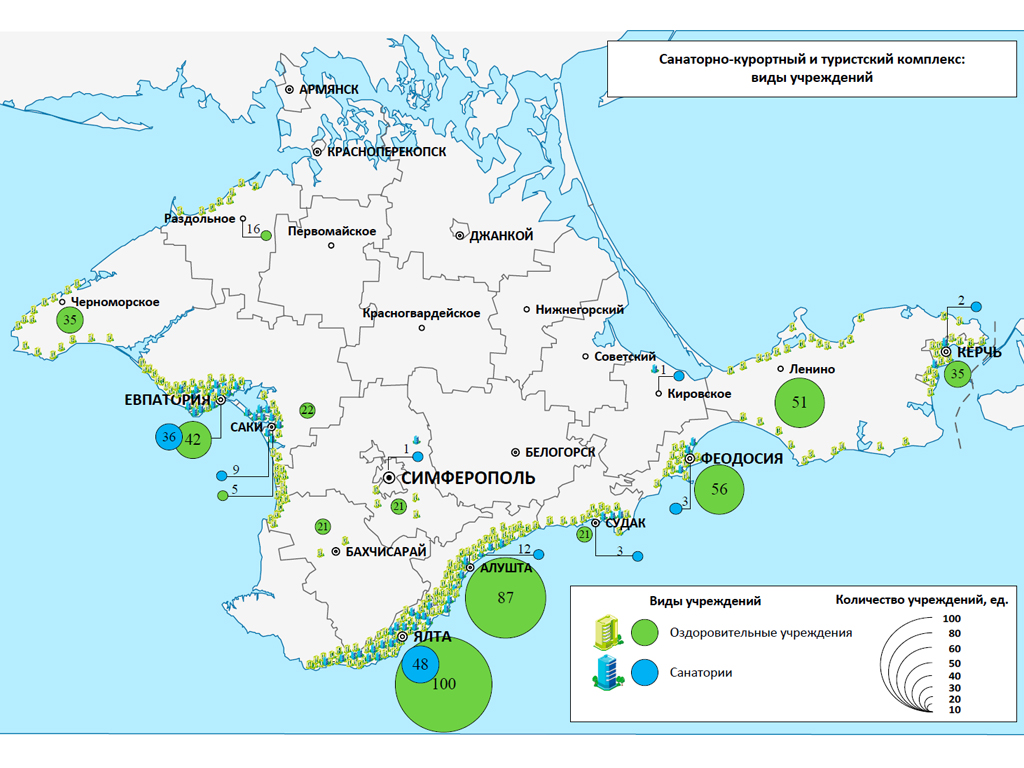 Рисунок 1.45 – Види рекреаційних закладів АРКСпоживчий ринок. За інформацією станом на 01.2011 року (Соціально-економічний паспорт Ленінського району - http://www.ark.gov.ua/sovmin/mestnie-organy-vlasti/leninskij-rajon/) основні характеристики торгівлі та сфери послуг надано у таблиці 1.52.Таблиця 1.52 – Основні характеристики роздрібної торгівлі і сфери послугЗа інформацією станом на 01.2013 року (Міністерство економічного розвитку і торгівлі АРК - http://minek-crimea.gov.ua /area_info.php?s_area_id=18&panel_show=2):обсяг роздрібного товарообороту підприємств за січень-вересень 2012 року склав 92,9 млн. грн. (+12,5%, в АРК зростання на 27,5%). Обсяг роздрібного товарообороту на душу населення в січні-вересні 2012 року склав 1,5 тис. грн. (по АРК - 6,3 тис. грн.);у 2012 році обсяг реалізованих послуг у порівнянні з 2011 роком збільшився на 20,8% (АРК зростання - 18,4%) і склав 50,2 млн. грн.; у 2012 році обсяг реалізованих послуг на душу населення збільшився на 137 грн. (АРК приріст - на 795,1 грн.) і склав 795 грн. (по республіці - 5,1 тис. грн.).Соціальна сфера. За інформацією станом на 01.2013 року (Міністерство економічного розвитку і торгівлі АРК - http://minek-crimea.gov.ua /area_info.php?s_area_id=18&panel_show=2):рівень працевлаштування склав 32% (АРК - 41,7%); рівень зареєстрованого безробіття на 01.01.2013 склав 2,91% (по АРК - 1,57%); у 2012 році середньомісячна номінальна заробітна плата у порівнянні з 2011 роком збільшилася на 12% (в АРК зростання склало 16,1%) і склала 2432 грн. (по АРК - 2654 грн.);заборгованість по виплаті заробітної плати в 2012 році на економічно активних підприємствах зменшилася на 14,7% і на 01.01.2013 становила 610,8 тис. грн.Станом на 01.01.2013 заборгованість економічно активних платників до Пенсійного фонду у порівнянні з 01.01.2012 зменшилася на 6,8% (по АРК зниження на 52,0%), по єдиному соціальному внеску заборгованість зросла в 2,4 рази (в АРК - зростання в 1,8 рази).Структура зайнятості населення й оплата труда мають наступний вигляд.За інформацією станом на 01.2011 року (Соціально-економічний паспорт Ленінського району - http://www.ark.gov.ua/sovmin/mestnie-organy-vlasti/leninskij-rajon/) основні характеристики зайнятості населення надано у таблиці 1.53.Таблиця 1.53 – Основні показники зайнятості населенняСтруктуру зайнятості населення на території АР Крим представлено на рисунку 1.46.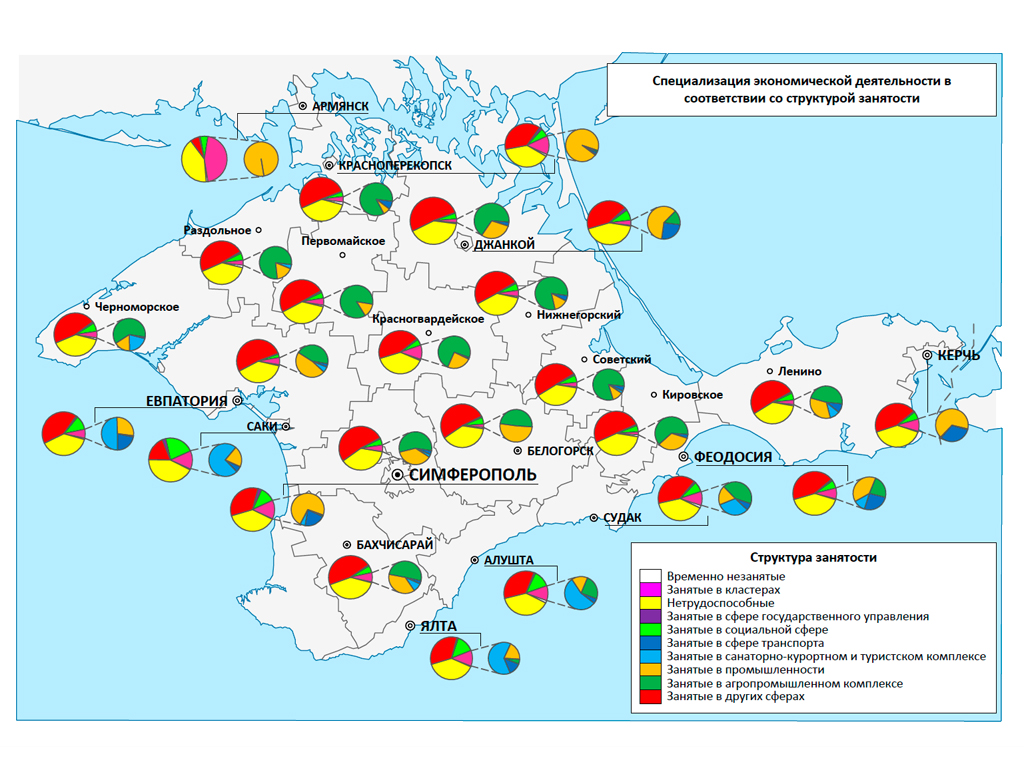 Рисунок 1.46 – Структура зайнятості населенняХарактеристика соціально-культурної сфери. Основні показники розвитку освіти і охорони здоров’я, а також сфери культури представлено в таблиці 1.54.Таблиця 1.54 – Показники розвитку соціально-культурної сфериПродовження таблиці 1.54Природно-ресурсний потенціал регіонуРекреаційний потенціал території є одним з найбільш значних і слабко використовуваних видів територіальних ресурсів. Одноразова місткість пляжних зон півострова становить не менше 200 000 чоловік.
Протяжність берегової лінії Ленінського району по Азовському морю становить ; по Чорному морю - . У Ленінському районі розташовані 5 рекреаційних зон: Арабатська стрілка, Казантипська затока, озеро Чокрак, гора Опук, мис Чауда. Створено 2 природних заповідника – Казантипський і Опукський.  На території району розташовано: 4 пансіонати, 36 баз відпочинку, 6 дитячих оздоровчих закладів.В якості природних лікувальних ресурсів виступають сприятливий для відпочинку і лікування клімат, Булганакські сопкові грязі, рапа, мінеральні води, морська вода.У районі кілька місць із запасами лікувальних грязей (озера Чокрак, Узунларське, Тобечикське, Кояшське), мінеральні грязі Булганакських грязьових сопок багаті метаном і сірководнем. На території Ленінського району відкрито понад 150 мінеральних джерел, зокрема - Баксінські сірководневі джерела, група вуглекислих джерел «Сєїт-Елі», сірководневе джерело «Каралар».Згідно постанови Верховної Ради Автономної Республік Крим «Про хід виконання постанови Верховної Ради Автономної Республіки Крим від 20 жовтня 2004 1097-4/04 «Про встановлення меж природних комплексів територій та об'єктів природно-заповідного фонду місцевого значення в Автономній Республіки Крим» від 20.12. 2006 року № 284-5/06, підтверджено статус територій та об'єктів природно-заповідного фонду місцевого значення, створених і оголошених рішеннями виконавчого комітету Кримської обласної Ради народних депутатів, у тому числі по Ленінському району:Заказник Караларський (ландшафтний) площа , смт. Багерове;Заказник Зелене кільце (лісовий) площа , смт. Леніне;Пам'ятник природи ПАК біля мису Чауда (гідрологічний), площа ;Пам'ятник природи ПАК біля мису Карангат (гідрологічний), площа ;Пам'ятник природи ПАК біля мису Опук і острів "Скелі-кораблі» (гідрологічний), площа , с. Яковенко;Пам'ятник природи ПАК біля мису Хроні (гідрологічний), площа , с. С.Осовини;Пам'ятник природи ПАК біля мису Казантип (гідрологічний), площа , с. Мисове;Пам'ятник природи ПАК у Арабатської стрілки (гідрологічний), площа , с. Кам'янське;Пам'ятник природи Мис Чауда (геологічний), площа  с. Яскраве;Пам'ятник природи Грязьова сопка Андрусова (геологічний), площа , с. Бондаренкове;Пам'ятник природи Грязьова сопка Вернадського (геологічний), площа , с. Бондаренкове;Пам'ятник природи Грязьова сопка Обручева (геологічний), площа , с. Бондаренкове.На базі існуючого заказника місцевого значення «Караларський» створено регіональний ландшафтний парк «Караларський». Загальна площа парку  (у тому числі сухопутна територія - 6446, територія Азовського моря - 360). Місцезнаходження парку - смт. Багерове, с. Золоте, с. Чистопілля. Територія являє собою виключно цінні зразки типчаково-ковилових степів, що у стані, близькому до природного, і фактично не мають аналогів у Європі.Головні проблеми розвитку економіки і соціальної сфери районуХарактерними ознаками регіону  Східний Крим є:крупний курортний центр і один з найбільш депресивних районів Криму;регіон, багатий на об’єкти природно-заповідного фонду;існування діючих воєнних полігонів;родючі землі на рівнинному рельєфі та тотальна проблема з водо-забезпеченням;приріст податкових надходжень від туристичного збору і повна відсутність бюджетного фінансування сільськогосподарської галузі та цільової програми розвитку села.Проблемами сільського господарства є:висока залежність агропромислового комплексу від зовнішнього джерела водопостачання, погіршення якості поверхневих та підземних вод;висока ціна на добрива місцевого виробництва;низький рівень матеріально-технічного забезпечення галузі, високий ступінь зношеності системи зрошення;віддаленість більшості сільських населених пунктів від адміністративного центру та залізниці;відсутність оптового ринку сільськогосподарської продукції;відсутність переробних підприємств;слабка матеріально-технічна база фермерських господарств;висока грошова оцінка земель;відсутність фінансування багатьох прийнятих програм;відсутність достатніх знань для запровадження сучасних технологій ведення сільського господарства;недостатнє здійснення природоохоронних та агротехнічних заходів у землекористуванні;порушення земель при розробці родовищ корисних копалин відкритим способом; погіршення якості сільгоспугідь, пов'язане зі збільшенням питомої ваги засолених земель. Промисловість та транспорт району:слабка інноваційна активність промислових підприємств, слабка реалізація проектів системного впровадження інновацій з метою зниження енерго-та ресурсоємності промислового виробництва;відсутність полігонів для зберігання, поховання та утилізації сміття, ТПВ на базі використання сучасних інноваційних технологій;низький рівень транспортно-експлуатаційного стану мережі автомобільних доріг, необхідність капітального ремонту автомобільних шляхів;низька пропускна спроможність підприємств транспорту;низька якість дорожнього покриття (у т.ч. під'їзних шляхів, квартальних доріг у м Щолкіне та селах, тротуарів.), нерегулярність транспортного сполучення;покращення матеріально-технічної бази рекреаційних і туристських підприємств вимагає значних капіталовкладень, проте переважна більшість підприємств не вийшли на той рівень доходів, який дозволяє кардинально змінити оснащення за рахунок прибутку; кредити також практично недоступні;погіршення екологічної ситуації в районі можна очікувати в разі активізації видобутку нафти і газу на півострові і в шельфовій зоні акваторії. Так, у внутрішній улоговині Казантипу з 1990-х рр.. знаходиться нафтовий промисел канадсько-української компанії ТОВ «КримТехаснафта».Поліпшення бізнес-клімату й залучення інвестицій:нерозвиненість інфраструктури підтримки підприємництва у районі  (відсутність бізнес-центрів, бізнес-інкубаторів, фондів підтримки підприємництва); висока вартість кредитних ресурсів;недостатній обсяг державного фінансування інвестиційних проектів, спрямованих на вирішення пріоритетних економічних проблем та проблем житлово-комунальної сфери.Соціальна і гуманітарна сфера:вагома частка працівників отримує заробітну плату нижче прожиткового мінімуму, встановленого для працездатних осіб;відсутність єдиного для району реєстру сімей (домогосподарств), які потребують соціального захисту і соціальної допомоги, запровадження постійно діючої системи моніторингу даних про доходи сімей;старіння кадрів та міграція кадрів за межі району;відсутність професійної освіти, підготовки робочих спеціальностей;старіння населення (26 % пенсіонери);недостатній рівень забезпеченості дітей дошкільною освітою, відсутність дитячих дошкільних закладів у сільській місцевості;слабка матеріально-технічна база закладів соціальної сфери.Житлово-комунальне господарство:високий ступінь зношеності водопровідних і каналізаційних мереж, аварійний стан очисних споруд;наявність необлаштованих сільських полігонів твердих побутових відходів;відсутність каналізаційних мереж; недостатність забезпечення якісною питною водою мешканців району (зруйнована система експлуатації свердловин,  реконструкції  потребує водовод до с. Челядінове);необхідність комплексної газифікації регіону, включаючи використання місцевих ресурсів природного газу з Східно-Казантипського родовища і створення централізованої сучасної котельні, що забезпечує безперебійну подачу тепла;недосконала система розселення. Місцеве населення сіл Семенівка і Мисове концентрується на найбільш цінних у рекреаційному відношенні територіях, причому часто зношений і застарілий житловий фонд різко погіршує зовнішній вигляд курортів.Проблеми розвитку туристичної  та рекреаційної сфери районувідсутність  створеного та популяризованого позитивного іміджу Східного Криму як національного цілорічного курортного і туристичного регіону; недосконалість комплексного розвитку рекреаційної території та інфраструктури у Ленінському районі;  невисока конкурентоспроможність санаторно-курортних послуг;структура відпочинку та туризму залишається слабо диверсифікованою, в ній відсутні багато видів послуг, які б могли розширити контингент відпочиваючих і сприяти згладжуванню сезонної нерівномірності;проблема сезонного функціонування рекреаційних підприємств являється найбільш гострою, оскільки в районі немає жодного підприємства з цілорічним функціонуванням;відсутній  єдиний центр регіонального управління, який би виконував функцію координації діяльності відомчих рекреаційних підприємств з урахуванням місцевої специфіки і загальної концепції розвитку регіону, а також різних громадських об'єднань і асоціацій, що працюють в туристично-рекреаційній сфері та сприяють просуванню регіонального турпродукту на ринок і лобіюванню інтересів суб'єктів підприємництва у владних структурах;низька ступінь благоустрою територій, прилеглих до оздоровчих закладів  (зокрема, відсутність рятувальних постів та спеціально обладнаних зон атракціонів на пляжах); незабезпеченість підприємств громадського харчування сучасними санвузлами;низька ефективність діючих механізмів інвестування у будівництво і реконструкцію об’єктів туристичної та курортно-рекреаційної сфери;недостатньо розвинена інженерна і транспортна інфраструктура рекреаційної зони району;недостатній розвиток інфраструктури курортів (облаштування та утримання пляжів, парків та загальнокурортних закладів )ВисновокОтже, проведений аналіз показує, що Ленінській район характеризується середніми (серед інших сільськогосподарських регіонів Криму) показниками природно-ресурсного, трудового та економічного потенціалу. Низьким рівнем відрізняється розвиток соціальної інфраструктури, містобудівний та транспортний розвиток, а також виробничий потенціал району.Перспективний розвиток району пов'язаний з активним виробничим освоєнням півдня Керченського півострова: використанням сухопутних покладів мінеральної сировини, так і з активним освоєнням нафтогазоносних районів шельфу Чорного моря. Одночасно відкриваються значні перспективи для використання курортно-рекреаційних ресурсів як Приазовської, так і Причорноморської частин району. Перспективна сільськогосподарська спеціалізація району: виноградарство, молочно-м'ясне скотарство, птахівництво і овочівництво.Основними видами потенціалів територіального розвитку сільських територій Східного Криму є не актуалізовані в даний момент, рекреаційний та історико-культурний, а також транспортно-комунікаційний, мінерально-сировинний і агровиробничий  потенціали. У зв'язку з цим, основними напрямками стратегічного розвитку сільських територій Східного Криму є:розвиток рекреаційного комплексу з акцентом на приморські зони Ленінського району, які в даний час слабо використовуються і практично не освоєні в аспекті містобудівництва;  посилення «лікувально-реабілітаційної» складової рекреації - на базі наявних в регіоні природних лікувальних ресурсів;розвиток транспортно-комунікаційного комплексу (включаючи створення транспортного переходу в Керченській протоці, створення кримського ділянки міжнародного транспортного коридору Е95 - що відповідає завданням п.п. 4.4. розділу 5 «Стратегії економічного та соціального розвитку АР Крим на 2011 - 2020 рр.»);розвиток мінерально-сировинного комплексу  з урахуванням розробки родовищ будівельної сировини в Ленінському районі і розробки енергетичних ресурсів у морських прибережних водах;розвиток агропромислового виробництва (виноградарство, молочно-м'ясне скотарство, птахівництво і овочівництво).Враховуючи просторову нерівномірність рівня соціально-економічного розвитку територій регіону Східний Крим (не тільки диспропорції по лінії місто Керч - сільські території, але і між сільськими територіями: по мірі віддалення від Керчі та магістральної автодороги рівень розвитку падає) при розробці інвестиційних проектів і програм необхідним є врахування  першочергових точок зростання,  що забезпечать високу капіталізацію за короткий час і системний вплив на розвиток суміжних господарських галузей.В якості таких точок економічного розвитку можуть виступати:1. Опукський регіон (розташований в околицях однойменного природного заповідника і с. Мар'ївка) має досить значний рекреаційний потенціал (з відповідними пляжними зонами), великі масиви не розпайованих земель (землі запасу), практично не освоєний у містобудівному відношенні. Ця обставина дозволяє говорити про реалізацію проекту великого рекреаційного комплексу (включаючи не тільки готелі високого рівня зірковості, але і відповідну сферу обслуговування туристів з елементами ігрового та розважального бізнесу). Організаційно-правовою формою реалізації проекту може служити вільна економічна зона рекреаційно-туристичного типу, що дозволить створити умови для ведення відповідного бізнесу та входження на дану територію великих інвесторів.2. Щьолкінський промисловий вузол – індустріальний парк з розвитком рекреації – кластер «Казантип».3. Керченський промисловий вузол – розвиток промислового виробництва, морегосподарського комплексу, будівельної індустрії.4. Чокракська курортна зона – курорт місцевого значення.5. Керченська рекреаційна зона – Коса Тузла, с.Ельтиген, с. Підмаячне – курорт місцевого значення. За умов ліквідації існуючих воєнних полігонів – рекреаційна зона південно-західного узбережжя Керченського півострова.Промислове виробництвоПромислове виробництвоПромислове виробництвоПромислове виробництво2010 рік2009 рік%Объем промышленного производства (с учетом подсобных производств сельскохозяйственных предприятий)- всего, тыс. грн.230632,5297335,977,6в том числе товары народного потребления, тыс. грн.106662,9139193,9876,6Предприятия малого бизнеса, тыс. грн.49687441,7466,8Продовольственные товары, тыс. грн.:106226,4138862,9876,5коньяк, тыс. дал171,1245,169,8хлебобулочные изделия, тонн1629,62402,967,7кондитерские изделия, тонн52,161,185,3макаронные изделия, тонн3,79,937,4передано электроэнергии, млн. кВт/ч276728400в 3,3 р.б.добыто нефти, тонн13063,513657,595,6добыто газа, тыс. м321737398420022,1полиграфическая продукция, тыс.экз.1219,0967,8125,9СпециализацияПроизводство товаров народного потребления, добыча нефти и газаПроизводство товаров народного потребления, добыча нефти и газаПроизводство товаров народного потребления, добыча нефти и газаСільське господарство Сільське господарство Сільське господарство Сільське господарство 2010 рік2009 рік%Валовое производство, всего236055,0266396,288,6в т.ч. производство зерна, тыс.тонн123,9145,285,3Производство в общественном секторе мяса,  тыс. тонн10,09,9101,0молока, тыс. тонн44,839,5113,4яйцо, млн. шт.34,230,9110,7Количество работающих сельскохозяйственных предприятий4036100,0Количество   крестьянских (фермерских) хозяйств4438100,0Площадь сельскохозяйственных угодий, тыс.га230,9230,9100,0Поголовье КРС, тыс.гол.21,520,8103,4Численность коров, тыс.гол.11,011,199,1Численность свиней, тыс.гол.10,611,592,2Численность овец и коз, тыс.гол.32,834,196,2Численность птицы, тыс.гол.463462,8100,0Структура сельскохозяйственного производства: Растениеводство, %100100*Животноводство, %100100Основные направления растениеводстваВыращивание зерновых, технических, производство кормовВыращивание зерновых, технических, производство кормовВыращивание зерновых, технических, производство кормовОсновные направления животноводстваПроизводство яиц, молока,  шерсти, мясаПроизводство яиц, молока,  шерсти, мясаПроизводство яиц, молока,  шерсти, мясаКомпания реализующая проектКраткое описание проектаОбщая стоимость
(тыс. $)Срок реализации проектаСрок реализации проектаЛенинский районЛенинский районЛенинский районЛенинский районООО "Конкорд Групп"Казантипская ВЭС мощностью 100 МВт200000,02008-2014ООО "Конкорд Групп"Строительство ветровой электростанции мощностью 100 МВт на территории земель запаса Новониколаевского, Белинского, Останинского и Чистопольского сельских советов района223500,02008-2014ООО «Альтцем»Строительство цементного завода на базе Краснопартизанского месторождения известняков617883,0 2008-2014г. Феодосияг. Феодосияг. Феодосияг. ФеодосияФеодосийский казенный оптический заводПовышение объемов производства оптической и контрольно- измерительной продукции (Вид деятельности – производство оптического и фотографического оборудования)1242,72003-2013Компания реализующая проектКомпания реализующая проектКраткое описание проектаОбщая стоимость
(тыс. $)Общая стоимость
(тыс. $)Общая стоимость
(тыс. $)Срок реализации проектаСрок реализации проектаСрок реализации проектаСП ООО "Крымская энергетическая компания"СП ООО "Крымская энергетическая компания"Строительство Феодосийской ТЭЦ (Вид деятельности - производство тепловой и электрической энергии)Строительство Феодосийской ТЭЦ (Вид деятельности - производство тепловой и электрической энергии)22814,022814,022814,02006-20162006-2016г. Керчьг. Керчьг. Керчьг. Керчьг. Керчьг. Керчьг. Керчьг. Керчьг. КерчьООО "Керченский стрелочный завод"Приобретение двух участков формовки крестовин, сердечников и корпуса буксы (освоение новой технологии производства)Приобретение двух участков формовки крестовин, сердечников и корпуса буксы (освоение новой технологии производства)Приобретение двух участков формовки крестовин, сердечников и корпуса буксы (освоение новой технологии производства)Приобретение двух участков формовки крестовин, сердечников и корпуса буксы (освоение новой технологии производства)966,8966,8966,82012-2013ООО "Керченский стрелочный завод"Модернизация угольных котельных (сокращение затрат на энергоресурсы)Модернизация угольных котельных (сокращение затрат на энергоресурсы)Модернизация угольных котельных (сокращение затрат на энергоресурсы)Модернизация угольных котельных (сокращение затрат на энергоресурсы)311,9311,9311,92012-2013Керченское учебно-производственное предприятие украинского общества слепых "Крым-пак"Организация производства резки жести из рулона на листы с прямым и фигурным краем с целью завершения замкнутого технологического цикла производства кронепробок, крышек 1-82, механизмов для подшивки бумаг, жести лакированной и литографированнойОрганизация производства резки жести из рулона на листы с прямым и фигурным краем с целью завершения замкнутого технологического цикла производства кронепробок, крышек 1-82, механизмов для подшивки бумаг, жести лакированной и литографированнойОрганизация производства резки жести из рулона на листы с прямым и фигурным краем с целью завершения замкнутого технологического цикла производства кронепробок, крышек 1-82, механизмов для подшивки бумаг, жести лакированной и литографированнойОрганизация производства резки жести из рулона на листы с прямым и фигурным краем с целью завершения замкнутого технологического цикла производства кронепробок, крышек 1-82, механизмов для подшивки бумаг, жести лакированной и литографированной14100,014100,014100,02012-2014ООО «Антельфтерминал»Строительство терминала по перевалке нефтепродуктов и ароматических углеводородов в порту "Крым"Строительство терминала по перевалке нефтепродуктов и ароматических углеводородов в порту "Крым"Строительство терминала по перевалке нефтепродуктов и ароматических углеводородов в порту "Крым"Строительство терминала по перевалке нефтепродуктов и ароматических углеводородов в порту "Крым"4956,64956,64956,62007-2012Інвестиції на ТПР «Східний Крим»Інвестиції на ТПР «Східний Крим»Інвестиції на ТПР «Східний Крим»Інвестиції на ТПР «Східний Крим»2010 рік2009 рік%Количество реализуемых инвестиционных проектов22100,0Привлечено инвестиций – всего (с начала реализации проектов)2804,32804,3100,0Связь, тыс. грн.1872,81872,8100,0Добыча соли, тыс.грн931,5931,5100,0Фінанси  Фінанси  Фінанси  Фінанси  2010 рік2009 рік%Мобилизовано налогов и неналоговых платежей во все уровни бюджетов, тыс.грн107629,0100917,5106,6Поступило собственных доходов (со спецфондом), тыс.грн41000,031646,2129,5Поступило дотаций, субвенций, тыс.грн130947,6108100,5121,1Расходы по районному  бюджету , тыс.грн155849,1110988,7140,4Процент исполнения районного бюджета (по расходам), %94,298,8*Транспортний комплекс та інфраструктураТранспортний комплекс та інфраструктураТранспортний комплекс та інфраструктураТранспортний комплекс та інфраструктура2010 рік2009 рік%Автомобильные пути общегосударственного и местного значения, км650,6650,6100,0Автомобильные дороги общего использования, км650,6650,6100,0Перевезено пассажиров, тыс.чел.1293,8890,9145,2Перевезено грузов, тыс.тонн38,330,7124,7Железнодорожные пути, км90,090,0100,0Протяженность газовых сетей, км345,596345,596100,0Санаторно-курортний комплексСанаторно-курортний комплексСанаторно-курортний комплексСанаторно-курортний комплекс2010 рік2009 рік%Количество здравниц – всего4341104,9в т.ч. санаториев---пансионатов43133,3баз отдыха3636100,0автокемпингов21200,0гостиница сезонная 11100,0В том числе по формам собственностикоммунальная2366,7частная3633109,1государственная:44100,0-собственность юридических лиц других государств----неподтвержденная собственность других государств11100,0Общее количество койко-мест4253524981,0Количество отдохнувших, человек3560028228126,1в том числе:- организовано1192611166106,8- неорганизованно2367417062138,7Торгівля і сфера послуг Торгівля і сфера послуг Торгівля і сфера послуг Торгівля і сфера послуг 2010 рік2009 рік%Розничный товарооборот (в действующих ценах) с  учетом предпринимателей физических лиц, всего, тыс.грн355807,9335667,8106,0в том числе на душу населения, грн5603,35261,3106,5Количество объектов розничной торговли, ед463438105,7Объем оказанных платных услуг населению, тыс.грн. 34399,629922,1114,9в том числе на душу населения, грн.541,7469,0115,5Количество СПД, оказывающих бытовые услуги населению7968116,2Зайнятість населення і оплата праціЗайнятість населення і оплата праціЗайнятість населення і оплата праціЗайнятість населення і оплата праці2010 рік2009 рік%Количество населения, занятого во всех сферах  экономической деятельности (включая физических лиц-предпринимателей), тыс.чел.15,50315,5100,0в промышленности, тыс.чел1,2231,223100,0в сельском хозяйстве, тыс.чел5,05,0100,0в строительстве, тыс.чел0,5300,450117,8в торговле, общественном питании, тыс.чел2,72,7100,0в жилищно-коммунальном хозяйстве, тыс.чел0,91,090,0в социальной сфере, тыс. чел3,13,393,9Другие отрасли2,62,3113,0Количество безработных, чел.971738131,6Уровень безработицы, %2,471,65*Денежные доходы населения, тыс. грн.486,0435,0111,7Денежные доходы в расчете на душу населения, грн.637,0568,2112,3Среднемесячная заработная плата работников, грн.1610,01428,64112,7ОсвітаОсвітаОсвітаОсвіта2010 рік2009 рік%Количество детских садов2828100,0в них детей13351335100,0Внешкольные учреждения образования22100,0Количество общеобразовательных учреждений, в т.ч.:3030100,0I ступени---I-II ступеней 22100,0I-III ступеней 2828100,0в них учащихся5061553891,4Профессионально-технические учреждения (филиал)11100,0Охорона здоров’я Охорона здоров’я Охорона здоров’я Охорона здоров’я Больницы22100,0100,0в них коек318318100,0100,0Амбулатории1212100,0100,0в том числе общей практики семейной медицины1212100,0100,0ФАПы3434100,0100,0Количество врачей в ЛПУ района119115103,5103,5КультураКультураКультураКультураКультураДома культуры2828100,0100,0Библиотеки3434100,0100,0Музеи22100,0100,0Памятники истории и культуры, в том числе: 16711671100,0100,0- памятники истории (братские могилы, обелиски)143143100,0100,0- археологии (курганы, раскопки)15281528100,0100,0